BAB IIGAMBARAN UMUM FAKULTAS USHULUDDIN, DAKWAH DAN ADAB IAIN SULTAN MAULANA HASANUDDIN BANTENSejarah Fakultas Ushuluddin dan DakwahSejarah Fakultas Ushuluddin dan Dakwah tidak terlepas dengan sejarah Institut Agama Islam Negri “Sultan Maulana Hasanuddin” Banten, disingkat IAIN “Sultan Maulana Hasanuddin” Banten; kedudukan di Banten, Indonesia; Insitut berdiri pada tanggal 18 Oktober 2004 bertepatan dengan tanggal 4 Ramadhan 1425 H yang merupakan pengembangan diri:Agama Islam Negri “Sultan Maulana Hasanuddin” Banten Fakultas Syariah Islam Maulana Yusuf Banten tahun 1961Fakultas Syariah Institut Agama Islam Negri Sunan Kalijaga Yogjakarta dan Tarbiyah IAIN Syarif Hidayatullah Jakarta tahun 1963-1976Fakultas Syariah dan Tarbiyah IAIN Syarif Hidayatullah Jakarta tahun 1963-1976Fakultas Syariah IAIN Sunah Gunung Djati Bandung di Serang tahun 1976-1997Sekolah Tinggi Institut Agama Islam Negri “SMHB” Serang tahun 1977-2004.IAIN “SMH” Banten 2004 sampai dengan sekarang.Fakultas Syariah ini didirikan untuk memenuhi hasrat dan keinginan masyarakat Banten, khususnya yang beragama islam, akan adanya perguruan tinggi Islam. Fakultas Syariah Islam Maulana Yusuf, Kemudian  dinegerikan pada tanggal 16 Oktober 1962 oleh Menteri Agama R.I dengan Surat Keputusan Nomor 67 Tahun 1962, dan berubah menjadi Fakultas Syariah IAIN Al-Jami’ah, Al-Islamiyah Al Hukumiyah Cabang Yogyakarta. Setelah di Jakarta berdiri IAIN Induk yang berdiri sendiri, maka Fakultas Syariah IAIN Serang Menginduk ke IAIN “Syarif Hidayatullah” Jakarta, dan hal ini  berlangsung sampai  1976. Disamping fakultas Syari’ah, antara kurun waktu 1963 sampai dengan 1976, Di serang juga ada satu lagi Fakultas Negri, yaitu Fakultas Tarbiyah  IAIN “Syarif Hidayatullah “ Cabang Serang.	Bersamaan dengan itu pada Tahun 1976, dengan Surat Keputusan Menteri Agama R.I nomor 12 Tahun 1976, Fakultas Syari’ah IAIN Serang berpindah Induk dan kemudian berada di bawah koordinasi IAIN “Sunan Gunung Djati” Bandung.Dalam kurun waktu antara 1962 sampai dengan 2001, sejak pengembangan Fakultas Syari’ah IAIN Sunan Gunung Djati kampus Serang menjadi STAIN “SMHB” Serang telah memberikan kinstibusi yang cukup besar bagi pengembangan di wilayah Banten, khususnya di bidang agama. Para Sarjana lulusan Fakultas Syari’ah IAIN Serang telah banyak berkiprah dan ikut berperan serta dalam pembangunan, khususnya dalam pembangunan mental spiritual. Sesuai dengan tuntutan dan perkembangan jaman untuk bisa berkiprah lebih luas lagi, perlu diadakan penataan struktur ke lembagaan terhadap (Fakultas Syari’ah)  ini. Penataan ini sejalan dengan rencana penataan kelembagaan IAIN, dalam progam jangka panjang 25 tahun kedua. Salah satu rencana penataan tersebut antara lain penataan duplikasi Fakultas sejenis di satu IAIN. Maka dalam kurun waktu jangka lima tahun mendatang Fakultas  Syari’ah IAIN “Sunan Gunung Djati” di Serang saat itu berusaha untuk merubah statusnya dari fakultas daerah yang berdiri sendiri dan dikembangkan menjadi Institut Agama Islam Negri “Sultan Maulana Hasanuddin Banten” Serang.	Keputusan Presiden R.I No. 11 Tahun 1997 Tangal 21 Maret 1997, tentang Pendirian sekolah Tinggi Agama Islam Negri, Maka Fakultas Syari’ah IAIN “Sunan Gunung Djati” yang diusulkan menjadi IAIN menjadi STAIN Serang Jawa Barat.  Dengan Beberapa Jurusan , yaitu Jurusan Jinayah Siyasah, Jurusan Muamalat, Jurusan Ahwalusahsyiah, Jurusan PAI, Jurusan TBI, PBA, Jurusan Ushuluddin dan Jurusan Dakwah. Pada tangal 18 Oktober 2004 keluarlah Keputusan Presiden R.I No. 91 Tahun 2004 tentang perubahan Sekolah Tinggi Agama Islam Negri Sultan Maulana Hasanuddin Banten” sampai sekarang.Dengan berdiri 3 (tiga) Fakultas, Fakultas Syari’ah dan Ekonomi Islam, Tarbiyah dan Adab, dan Fakultas Ushuluddin dan Dakwah. Pada masa STAIN SMHB Serang, terdapat jurusan Ushuluddin yang dipimpin oleh ketua jurusan Prof. Dr. Fauzul Iman, M. A, dan Jurusan Dakwah diketuai oleh Drs. H. Chaerudji Abd Chalik. Selanjutnya pada tahun 2004 STAIN SMHB Serang menjadi Fakultas Ushuluddin dan Dakwah.Dalam Kurun 9 Tahun Fak. Ushuluddin dan Dakwah telah dipimpin oleh beberapa Dekan, yaitu: Prof. Dr. H. Utang Ranuwijaya, M. A (Pgs Dekan priode 2004-2006), dengan dibantu oleh pembantu Dekan:Drs. H. Chaerduji Abd Chalik (Pgs PD I)Drs. H. Endang Lailatul Qodar (PD II)Endad Musaddad, MA (PD III)Prof. Dr. H. Fauzul Iman, M. A (Priode 2007- 2010), dengan dibantu oleh pembantu dekan:Dra. Nihayatul Maskurah, M. SI (PD I)Drs. H. Rodani, M. SI (PD II)Drs. Syafiin Mansyur, M. A (PD III)Prof. Dr. H. Udi Mufradi Mawardi, Lc., M. A (Priode 2010- 2016), dan di bantu oleh Pembantu Dekan:Dr. Mohammad Hudaeri, M. A (PD I)Dr. Sholahuddin Al Ayubi, M. A (PD II)Dr. H. Masrukhin Muhsin, Lc., M. A (PD III).Di Fakultas Ushuluddin dan Dakwah terdapat 4 (empat) Jurusan, yaitu:Jurusan/Prodi Tafsir Hadist, dengan Ketua Jurusan H. Endang Saeful Anwar, Lc., M. A (Priode 2011-2012), selanjutnya dilanjutkan dengan H. Msrukin Muhsin, Lc., M. A (Priode 2012- Sekarang), dengan Sekertaris Jurtusan Drs. Moh Sari, M. A.Jurusan/Prodi Aqidah Filsafat, dengan ketua Jurusan Asep Furqon, S. Ag., M. M. Pd dengan Sekertaris Jurusan (Maskur, S. Ag., M. Hum (Priode 2011-2012). H. Badruddin, M. Ag (Priode 2012-2016).Jurusan/Prodi Komunikasi dan Penyiaran Islam, dengan Ketua Jurusan Drs. H. Rodani, M. Si dengan sekertaris Eneng Purwanti, M. A.Jurusan/Prodi Bimbingan dan Konseling Islam , dengan Ketua Jurusan Ahmad Fadhil, Lc., M. Hum, dengan Sekertaris Jurusan Drs. Kholid Suhaimi, M. SIKondisi Fakultas Ushuluddin Dakwah dan AdabFakultas Ushuluddin Dakwah dan Adab (Selanjutnya disingkat dengan FUDA) Merupakan salah satu diantara fakultas-fakultas yang  ada di Institut Agama Islam Negri (IAIN) Sultan Maulana Hasanuddin Banten (selanjutnya di sebut IAIN Banten). Fakultas-fakultas lainnya yaitu Fakultas Tarbiyah dan Adab dan Fakultas Syariah dan Ekonomi Islam.Fakultas Ushuluddin Dakwah dan Adab mengelola 8 Jurusan, yaitu Jurusan Komunikasi dan Penyiaran Islam (KPI), Jurusan Bimbingan dan Konseling Islam (BKI),  Jurusan Filsafat Agama (FA), Jurusan Sejarah Kebudayaan Islam (SKI), Jurusan Ilmu Hadist (IH), Jurusan Pengembangan Masyarakat Islam (PMI), Bahasa dan Sastra Arab (BSA), dan Ilmu Al-Qur’an dan Tafsir (IAT).Masing-masing jurusan untuk tingkat S1.Tabel 1Data Mahasiswa Berdasarkan Jurusan dan Semester pada Fakultas Ushuluddin dan Dakwah pada Tahun 2015Jumlah seluruh mahasiswa semester I sampai LL adalah 1993 mahasiswa, dan jumlah mahasiswa semester akhir adalah 656  mahasiswa (semester VII-LL).	Kerangka Pembangunan FUDA didasarkan kepada (i) nilai-nilai agama dan budaya luhur sebagai sebagai spirit, (ii) partisipasi masyarakat, (iii) kemandirian, (iv) kemajemukan, (v) demokrasi, keadilan  dan kesetaraan, (iv) perhatian pemerintah tanpa mengurangi ciri khas, serta (vii) wawasan kebangsaan Indonesia. Sementara tata nilai yang dipakai adalah tafaqquh fi al-dun, keragamaan, bermutu prima, amanah, wawasan budaya, memberdayakan, kesetaraan dan profesionalisme.Visi, Misi, Tujuan dan Struktur Organisasi	FUDA memiliki visi “sebagai lembaga pendidikan tinggi Islam dalam bidang pemikiran dan dakwah dalam rangka membentuk peserta didik yang cerdas, bermutu, mandiri, islami dan muttafaqih fi al-din dengan mengintergrasikan aspek keislaman, keilmuan, kemanusiaan dan keindonesiaan.	Sedangkan Misinya adalah : (1) Mengembangkan Fakultas Ushuluddin dan Dakwah  berbasis tafaqquh fi al-din bertradisikan pengajian, kajian kerifan lokal (budaya lokal banten), (2) mengembangkan Fakultas Ushuluddin dan Dakwah yang mampu menghasilkan lulusan yang Islami, unggul dalam ilmu pengetahuan, (3) Menyelenggarakan Fakultas Ushuluddin dan Dakwah dengan  mengedepankan nilai keislaman, kualitas pendidikan, penanaman keimanan dan ketakwaan, pembentukan akhlak mulia, (4) Mengembangkan Fakultas Ushuluddin dan Dakwah yang memiliki basis budaya riset sehingga mampu menghasilkan lulusan yang unggul dalam mengintegrasikan keilmuan dengan nilai keislaman, dilandasi penyelanggaraan pendidikan yang seleras dengan prinsip tata kelola terintegrasi dengan pembinaan kepribadian, dan pengembangan jaringan akademis, (5) Meningkatkan kualitas manajerial dan tata kelola Fakultas Ushuluddin dan Dakwah berdasarkan prinsip akunbilitasi, transparasi, dan efensiensi, serta memiliki rancangan pengembangan yang visioner, dan (6) Meningkatkan kualitas penelitian  dan pengembangan guna memberikan masukan kepada pengambilan keputusan dalam merumuskan kebijaksanaan peningkatkan mutu Fakultas Ushuluddin dan Dakwah.Tujuan Fakultas Ushuluddin Dakwah dan Adab, yaitu: (1)  berkembang menjadi fakultas yang berbasis tafaqquh fi al-din bertradisikan pengajian, kajian, dan kearifan local (budaya local banten), (2) menghasilkan lulusan yang islami, unggul dalam ilmu pengetahuan, (3) mengedepankan nilai keislaman, kualitas pendidikan, penanaman keimanan dan ketakwaan, pembentukan akhlak mulia dalam penyelengaraan pendidikannya, (4) mengembangkan budaya riset dan jaringan akademis, dan menghasilkan lulusan yang mampu mengintegrasikan keilmuan ke islaman, (5) membina kualitas manajerial yang berdasarkan prinsip akuntabilitasi, transparansi, dan efensiensi, serta memiliki rancangan pengembangan yang visioner, dan (6) membina kualitas penelitian dan pengembangan sebagai landasan pengambilan keputusan di Fakultas ushuluddin dan Dakwah.STRUKTUR ORGANISASI FAKULTAS USHULUDIN DAKWAH DAN ADABIAIN SMH BANTEN 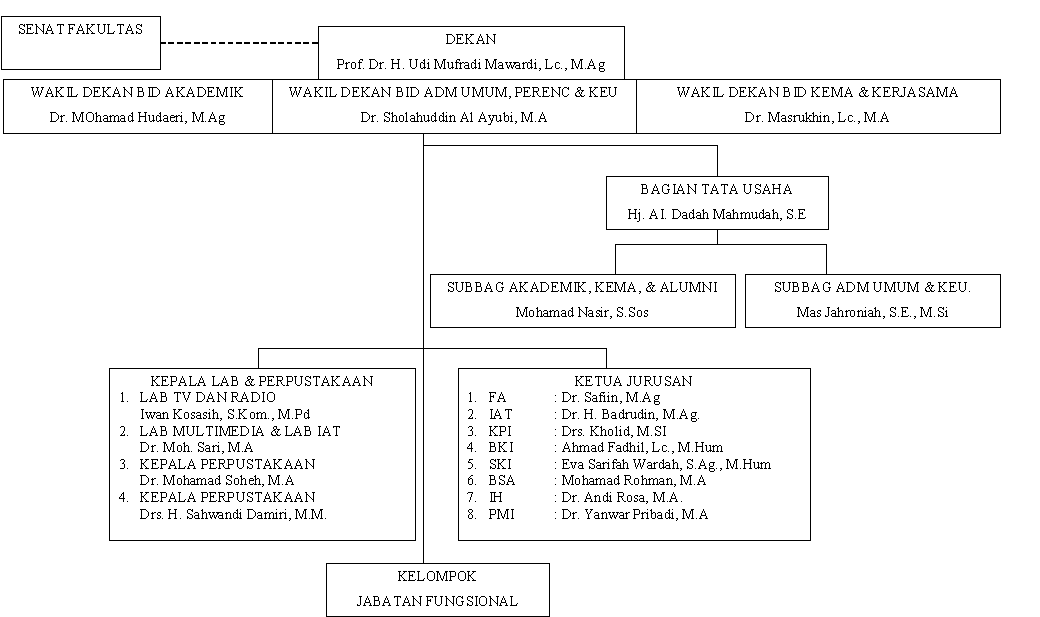 Kompetensi Fakultas Ushuluddin Dakwah dan AdabSesuai dengan visi Fakultas Ushuluddin Dakwah dan Adab IAIN “SMH” Banten yakni:“terwujudnya Fakultas Ushuluddin Dakwah dan Adab sebagai lembaga pendidikan tinggi islam dalam bidang pemikiran dan dakwah dalam rangka membentuk peserta didik yang cerdas, bermutu, mandiri yang mampu mengintergrasikan aspek keislaman, keilmuan, kemanusiaan, dan keindonesiaan”. Maka Fakultas Ushuluddin Dakwah dan Adab IAIN “SMH” Banten diharapkan menjadi pusat pengembangan Kajian islam dalam bidang pemikiran Islam dan Dakwah yakni: Filsafat dan Teologi Islam, Tafsir dan Hadist, Komunikasi Penyiaran Islam, Bimbingan dan Konseling; yang berdasarkan kearifan budaya local Banten, Menghasilkan lulusan yang bermutu yang mempunyai kompetensi pada bidang tafaqquh fi al-din dan tafaqquh fi al-ilmi, sehingga mampu memberikan sumbangan kepada kemanusiaan (amal shaleh) yang berpijak pada semangat keindonesiaan.Tabel.4Peta Kekhasan Kompetensi IAIN “SMH” BantenBidang Tafaqquh Fi al-ddin (Keislaman) dan Tafaqquh Fi al-ilmi (Keilmuan)Progam Studi dan Gelar Akademik	Sesuai dengan Peraturan Menteri Agama RI nomor 36 tahun 2009 tentang penetapan Pembidangan Ilmu dan Gelar Akademik di Lingkungan Perguruan Tinggi Agama, Maka gelar lulusan di lingkungan Fakultas Ushuluddin Dakwah dan Adab Institut Agama Islam Negeri “Sultan Maulana Hasanuddin” Banten sebagai berikut:NoJurusanSmt ISmt IIISmt VSmt VIISmt IXSmt LLJml1Filsafat Agama121411896602Ilmu Al-Qur’an dan Tafsir6661663418-2453Komunikasi Penyiaran Islam998896575063964Bimbingan dan Konseling Islam13796105947735125Sejarah Kebudayaan  Islam6572704963683876Bahasa dan Sastra Arab6550523252302817Ilmu Hadist3223----558Pengembangan Masyarakat Islam2829----57Jumblah 5044334002742691131993NoKomponen KompetensiIndikator Capaian1Keilmuan dan keterampilanMenghasilkan lulusan yang mampu:Memahami dan menganalisis teks, baik ayat al-Qur’an maupun Hadist, sebagai landasan system kehidupan social.Berbahasa Asing (Arab dan Inggris)Mengaplikasikan teknologi bagi pengembangan keislaman dan kehidupan sehari-hari.Memahami kearifan budaya di Indonesia, Khususnya kebudayaan Banten2Karakter (Sikap dan Prilaku)Memiliki keimanan yang teguh, menghayati dan mengamalkan ibadah.Menghayati dan mengamalkan karakter dan kepribadian muslim sesuai dengan ilmu-ilmu keislaman yang dipelajari.Memiliki integritasi dan keteladanan sebagai kader intelektual muslim.Memiliki sikap moderat dalam memaknai perbedaan pemikiran perilaku keragaman di masyarakat.Menghayati keragaman agama dan budaya sebagai basis sikap dan perilaku sehari-hari.Berprilaku baik terhadap sesame sebagai anggota masyarakat dan warga Negara.Mengamalkan sikap inklusif dan kebhinekaan dalam prilaku kehidupan beragama.NoJUR./PRODIGELAR AKADEMIKSINGKATAN1Filsafat AgamaSarjana UshuluddinS. Ud.2Ilmu Al-Qur’an dan TafsirSarjana UshuluddinS. Ud.3Ilmu hadistSarjana UshuluddinS. Ud.4Komunikasi dan Penyiaran IslamSarjana Komunikasi IslamS. Kom. I5Bimbingan Konseling IslamSarjana Komunikasi IslamS. Kom. I6Pengembangan Masyarakat IslamSarjana Komunikasi IslamS. Kom. I7Sejarah Kebudayaan IslamSarjana HumanioraS. Hum8Bahasa dan Sastra ArabSarjana HumanioraS. Hum